Что такое проактивные услуги Пенсионного фонда и кто может их получить? 17 февраля 2021г. Проактивные услуги – это беззаявительные услуги, а значит, за их получением гражданину не нужно обращаться в клиентскую службу ПФР лично. Пенсионный фонд всё сделает самостоятельно на основании сведений, содержащихся в государственных реестрах и информационных системах.На сегодняшний день Пенсионный фонд России предоставляет гражданам три проактивные услуги: оформление сертификата на материнский (семейный) капитал, оформление СНИЛС на детей, родившихся с 15 июля 2020 года, и назначение ежемесячной денежной выплаты (ЕДВ) инвалидам и детям-инвалидам.Сертификат на материнский (семейный) капиталСемьи получают сертификаты на материнский (семейный) капитал в беззаявительном порядке с 15 апреля 2020 года. Пенсионный фонд оформляет сертификат самостоятельно с использованием данных, поступающих из реестра ЗАГС, и направляет уведомление об этом в личный кабинет мамы на портале Госуслуг.СНИЛС на детейНа детей, родившихся с 15 июля 2020 года, СНИЛС оформляется автоматически. После появления в информационной системе ПФР сведений о рождении ребенка, поступивших из реестра ЗАГС, Пенсионный фонд открывает ребенку индивидуальный лицевой счет. Информация о страховом номере этого счета (СНИЛС) направляется в личный кабинет мамы на портале Госуслуг.ЕДВВ проактивном режиме ежемесячная денежная выплата (ЕДВ) назначается инвалидам и детям-инвалидам. Территориальные органы ПФР производят назначение выплаты без заявления гражданина по данным Федеральной государственной информационной системы «Федеральный реестр инвалидов» (ФГИС ФРИ). ЕДВ устанавливается со дня признания гражданина инвалидом или ребенком – инвалидом и назначается в течение 10 дней с момента поступления в реестр сведений об инвалидности. Уведомление о назначении ЕДВ направляется в личный кабинет на портале Госуслуг, по почте, на адрес электронной почты (при ее наличии) или смс-сообщением. Далее гражданину потребуется только подать заявление о доставке, которое можно оформить в электронном виде через личный кабинет. Если же ранее гражданину были установлены выплаты по линии ПФР, заявление о доставке представлять не требуется.Побойная Елена Анатольевна, начальник отдела назначения и перерасчета пенсий_____________________________________________________________________________________________Тел. (4234)319-092 Управление ПФР e-mail: 160101@035.pfr.ru10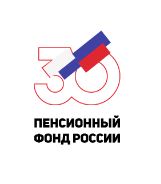 ГОСУДАРСТВЕННОЕ УЧРЕЖДЕНИЕ –УПРАВЛЕНИЕ ПЕНСИОННОГО ФОНДАРОССИЙСКОЙ ФЕДЕРАЦИИ В Г.УССУРИЙСКЕ  ПРИМОРСКОГО КРАЯ (МЕЖРАЙОННОЕ)